Dan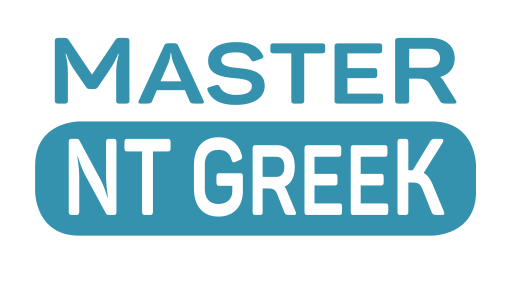 Core Paradigm Review WorksheetThis worksheet contains all of the core paradigms and key information you need to know to master beginning Greek. It is designed to be used while working through the Mounce’s Basics of Biblical Greek (BBG) and contains page numbers referring to the 3rd Edition. How to use this worksheetThere are two ways to review the worksheet. If you have a printer and paper, use any paper that has a blank side, and print the worksheet on the blank side. If you’re using fresh sheets, print the worksheet on both sides. Alternatively, you can use a tablet such as an iPad with an app like Notability (from gingerlabs.com), which allows you to import PDF documents. Import the PDF of the worksheet, fill it in and then erase your work and repeat.Reviewing the worksheetEach chapter has core concept that you’ll need to know. Use this worksheet as a template to learn each paradigm and principle as you come to it. Make sure you review regularly so that you don’t lose what you’ve learned. Start by writing out as much of the paradigm as you can remember and then check your work and fill in any blanks from the grammar. Once you’ve done this, close the workbook and try to fill in paradigm again from memory. Repeat this process until you can fill in the paradigm from memory – without referring to the grammar. Once you’re able to fill in a paradigm, start timing how long it takes you to fill it in, and challenge yourself to be able to complete each paradigm faster and set yourself speed goals. For example, aim to be able to write out the article paradigm in less than 25 seconds.Once you’ve mastered a paradigm, make sure you review it at least weekly to ensure that you retain your knowledge of it.When should I stop using this sheet?Knowing paradigms is a temporary step to help you identify how words change. As you move from beginning Greek into regularly reading the Greek New Testament, you will begin to identify words without having to think in paradigms. When you can reliably parse words, begin to increase the interval between reviews, while monitoring your ability with the language. As long as your parsing doesn’t take a dramatic drop in reliability, you can continue to reduce your reviews of the worksheet.Write out the full paradigm for the article. (p46)Master Case ending chart (p83)Describe attributive, substantival and predicate adjectives (p67-68) - Identify which is anarthrous and which is not and the order of wordsSquare of stops (p84)Πας Paradigm (p86) Don’t forget the movable Nu’s!Noun Rules: (p346)Stems ending in _______ or ______ are in the ______ declension, stems ending in _________ are in the ___________ and __________________ stems are in the ____________Every ________________ word has the _________ form in the _______________ and __________________Almost all ___________________ words end in _______________ in the __________________ and _______________  _______________In the _______________ ________________, the ________ _____________ if possible_________________ often change their ___________________ (__________________)In the ______________ and ________________, the __________________ and ________________ will always be identicalSquare of stops (above)A ________ cannot stand at the ____________of a ____________ and ________ __________ _______Prepositions: Write out the meanings for the following words with cases:ἐπίἀπόἐκὑπέρπαράὑποπρόςεἰςπερίδιάἐνκατάConjunctives and tricky words:Write out the meanings of the following words with their respective cases (where necessary):ὅτιεἰοὐδέοὐδείςσύνἄνἐάνἔξωἦνἵναὧδεὥστεμένοὖνοὔτωςπῶςτετότεἐαυτοῦἔχωἤἔωςὅτανὄπουὄπωςὄσοςὄτεPersonal PronounsFill in the paradigm for the following personal pronouns with its meaning.ἐγώ, σύν (p92)Third declension forms (p94-96)Choose four of the following stems, write the stem in the top of the column and complete the paradigm for it (don’t forget the movable n).*χαριτ, *φωτ, τό, *ελπιδ, *σαρκ, *πίστιν, *πατήρ, *ὕδωρ, τόVerbsIndicative mood Connecting vowel (p132):In the indicative mood, if the personal ending begins with a  ______  or a ________, the connecting vowel is __________;  the connecting vowel in every other case is _________. If no personal ending is used the connecting vowel can be ______________________________________What is a contract verb?Fill in the following chart to learn contractions Contraction Quiz (p141-142)What vowels could possibly have contracted to the following forms.  If there is more than one possible option, you only need to list one.  Where I list the same contraction (ου), do not give the same answer as before. Don’t look at the contraction chart you filled in aboveFill out the Master Verb Chart (p230)Fill out the Master Personal Ending Chart (p187)ParticiplesSix participle forms of the __________________________ participleSix participle forms of the __________________________ participleSix participle forms of the __________________________ participleSix participle forms of the __________________________ participleSix participle forms of the __________________________ participleMaster Particple Chart (p283)Participle Morpheme Chart (p283)Participle Translation procedure (p250)Master Nonindicative Verb Chart (p296)SubjunctiveInfinitive Morpheme Chart (p306)Infinitive Morpheme ChartFive uses of the infinitive1.   ____________________________2.   ____________________________ ____________________________3.   Preposition and ____________________________ ____________________________	-- ____________________________ or ____________________________		a.  διά		b.  είς		c.  πρός	-- ____________________________		a.  πρό		b.  ἐν		c.  μετά4.  Expresses ____________________________ 	a. είς or πρός	b. articular infinitive	c. infinitive by itself5.  Expresses  ______________________________Infinitive Morpheme Chart (p306)Infinitive Morpheme Chart (p306)Imperative Morpheme Chart (p316)Imperative Paradigm (p317)Five Rules of Athematic verbsμι verbs _________________________μι verbs do not use a _________________________  _________________________μι verbs use 3 different _________________________  _________________________Stem vowels on μι verbs can _________________________ or _________________________Most μι verbs use _________________________ as their tense formativemascfemneutmascfemneutnom sgnom sggen sggen sgdat sgdat sgacc sgacc sgnom  plnom  plgen plgen pldat pldat placc placc pl1st/2nd declension1st/2nd declension1st/2nd declension3rd declension3rd declensionmascfemneutmasc/femneutnom sggen sgdat sgacc sgnom  plgen pldat placc plcategory of stopunvoicedvoicedaspirateswith sigma3 (masc)1 (fem)3 (neut)Nom sgGen sgDat sgAcc sgNom plGen plDat plAcc plFirst PersonFirst PersonSecond PersonSecond PersonGreek formMeaningGreek formMeaningnom sgἐγώIgen sgdat sgacc sgnom plgen pldat placc plStemMeaningnom sggen sgdat sgacc sgnom plgen pldat placc plεοηῃειουωεοαa.ῃb.ουc.ουd.ουe.οιf.ειg.ωtenseaug/redup.tense stemtense form.conn. 
vowelpersonal 
 endings1st sing 
paradigmpresent actPres mid/passImperfect activeImperfect mid/pasFuture ActLiquid fut actFuture MiddleLiquid fut mid1st future pass2nd future pass1st aorist actLiquid aorist act2nd aorist act1st aorist mid2nd aorist mid1st aorist pass2nd aorist pass1st perfect act2nd perfect actPerfect mid/pass          Active Voiceprimary tensesprimary tensessecondary tensessecondary tenses          Active Voice1 sg          Active Voice2 sg          Active Voice3 sg          Active Voice          Active Voice1 pl          Active Voice2 pl          Active Voice3 plmiddle/passive voice1 sgmiddle/passive voice2 sgmiddle/passive voice3 sgmiddle/passive voicemiddle/passive voice1 plmiddle/passive voice2 plmiddle/passive voice3 plmascfemneut nom sggen sgmascfemneut nom sggen sgmascfemneut nom sggen sgmascfemneut nom sggen sgmascfemneut nom sggen sgTense/VoiceRedupStemt.f./c.vMorphemeNom PluralSix memory formsMorphemeTense/VoiceCase EndingsTenseAug/ RedupTense StemTense formConn VowelPersonal Endings1st Sing ParadigmPresent1st Aorist2nd AoristPerfectActiveMiddlePassivePresent1st Aorist2nd AoristPerfectActiveMiddlePassivePresent1st Aorist2nd AoristPerfectActiveMiddlePassivePresent1st Aorist2nd AoristPerfectActiveMiddlePassiveAct & Aor PasMiddle PasAct & Aor PasMiddle Pas2sg2sg3sg3sg2sg2sg3sg3sgActiveMiddle/PassivePassivePresent 2sg3sg1st Aorist 2sg3sg 2nd Aorist 2sg3sg